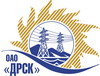 Открытое акционерное общество«Дальневосточная распределительная сетевая  компания»ПРОТОКОЛрассмотрения  заявок участников ПРЕДМЕТ ЗАКУПКИ: открытый запрос предложений на право заключения Договора на выполнение работ для нужд филиала ОАО «ДРСК» «Южно-Якутские электрические сети» Ремонт системы водоснабжения, отопления здания склада технической продукции (закупка 1425 раздела 1.1. ГКПЗ 2014 г.).Плановая стоимость: 976 056,7 руб. без НДС. Указание о проведении закупки от 20.03.2014 № 65.ПРИСУТСТВОВАЛИ: постоянно действующая Закупочная комиссия 2-го уровня.ВОПРОСЫ, ВЫНОСИМЫЕ НА РАССМОТРЕНИЕ ЗАКУПОЧНОЙ КОМИССИИ: О признании предложений соответствующими условиям закупки.О предварительной ранжировке предложений.О проведении переторжки.ВОПРОС 1 «О признании предложений соответствующими условиям закупки»РАССМАТРИВАЕМЫЕ ДОКУМЕНТЫ:Протокол процедуры вскрытия конвертов с заявками участников.Сводное заключение экспертов Моториной О.А., Вахрина А.П. и Лаптева И.А.Предложения участников.ОТМЕТИЛИ:Предложения ООО "Портал» п. Н-Куранах, ООО «ТБК» г. Нерюнгри, ИП Окунев А.С. п. Н-Куранах признаются удовлетворяющими по существу условиям закупки. Предлагается принять данные предложения к дальнейшему рассмотрению.ВОПРОС 2 «О предварительной ранжировке предложений»РАССМАТРИВАЕМЫЕ ДОКУМЕНТЫ:Протокол процедуры вскрытия конвертов с заявками участников.Сводное заключение экспертов Моториной О.А., Вахрина А.П. и Лаптева И.А.Предложения участников.ОТМЕТИЛИ:В соответствии с требованиями и условиями, предусмотренными извещением о закупке и Закупочной документацией, предлагается предварительно ранжировать предложения следующим образом:ВОПРОС 3 «О проведении переторжки»ОТМЕТИЛИ:Учитывая результаты экспертизы предложений Участников закупки, Закупочная комиссия полагает целесообразным проведение переторжки.РЕШИЛИ:Признать предложения ООО "Портал» п. Н-Куранах, ООО «ТБК» г. Нерюнгри, ИП Окунев А.С. п. Н-Куранах соответствующими условиям закупки. Утвердить предварительную ранжировку предложений 1 место – ООО "Портал»2 место - ИП Окунев А.С.3 место - ООО «ТБК» г. НерюнгриПровести переторжку.Пригласить к участию в переторжке следующих участников: ООО "Портал» п. Н-Куранах, ООО «ТБК» г. Нерюнгри, ИП Окунев А.С. п. Н-Куранах. Определить форму переторжки: заочная.Назначить переторжку на 18.04.2014  в 10:00 благовещенского времени.Место проведения переторжки: 675000, г. Благовещенск, ул. Шевченко 28, каб. 244.Техническому секретарю Закупочной комиссии уведомить участников, приглашенных к участию в переторжке о принятом комиссией решении.Ответственный секретарь Закупочной комиссии 2 уровня                                     О.А.МоторинаТехнический секретарь Закупочной комиссии 2 уровня                                         О.В.Чувашова            № 239/УР-Рг. Благовещенск16 апреля 2014 г.Место в ран-жировкеНаименование и адрес участникаЦена заявки, руб. Иные существенные условия1ООО "Портал» 678940, Республика Саха (Якутия), Алданский р-н, п. Н-Куранах, ул. Магистральная, д. 113 а962 234,73 руб. без НДС (НДС не предусмотрен)В цену включены все налоги и обязательные платежи, все скидки.Срок выполнения: май-июнь 2014 г. Условия оплаты:  без аванса, остальные условия в соответствии с договором. Гарантия на своевременное и качественное выполнение работ, а также на устранение дефектов, возникших по нашей вине, составляет 24 месяца со дня подписания акта сдачи-приемки. Гарантия на материалы и оборудование, поставляемые подрядчиком 24 месяца. Действие оферты до 09.06.2014 г. 2ИП Окунев А.С. 678940, Республика Саха (Якутия), Алданский р-н, п. Н-Куранах, ул. Косомольская 3, кв. 2969 856,0 руб. без НДС (НДС не предусмотрен)В цену включены все налоги и обязательные платежи, все скидки.Срок выполнения: с 05.05.2014 г. по 06.06.2014 г. Условия оплаты:  без аванса, остальные условия в соответствии с договором. Гарантия на своевременное и качественное выполнение работ, а также на устранение дефектов, возникших по нашей вине, составляет 24 месяца со дня подписания акта сдачи-приемки. Гарантия на материалы и оборудование, поставляемые подрядчиком 24 месяца. Действие оферты в течение 90 дней с даты вскрытия конвертов (04.04.2014 г.).3ООО «ТБК» 678960, Республика Саха (Якутия), г. Нерюнгри, ул. Карла Маркса, 27, корп. 2 кв. 46  973 198,0 руб. без НДС (НДС не предусмотрен)В цену включены все налоги и обязательные платежи, все скидки.Срок выполнения: с 01.05.204 г. – 20.06.2014 г. Условия оплаты:  без аванса, остальные условия в соответствии с договором. Гарантия на своевременное и качественное выполнение работ, а также на устранение дефектов, возникших по нашей вине, составляет 24 месяца со дня подписания акта сдачи-приемки. Действие оферты в течение 90 дней с даты вскрытия конвертов (04.04.2014 г.).